Charitní ošetřovatelská služba               Tanvaldská 345, Liberec 30, 463 11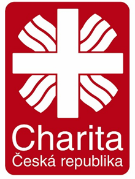 Kontakty: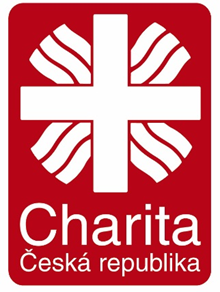 Bc. Zdeňka Černá, DiS. – vedoucí střediska, vedoucí služebTelefon: 603 505 963Email: zdenka.cerna@ltm.charita.czWeb: www.dchltm.czZpůsoby poskytování:Terénní ošetřovatelská služba v domácnosti pacientůIndikuje lékař (obvodní nebo specialista)Hradí zdravotní pojišťovnaProvozní doba:7 dní v týdnu, 24 hodin denněČinnosti:Ošetření stomií, PEGuLokální ošetření ran a defektůOšetření chronických defektůCévkování ženOšetření permanentních katetrů, klysma, výplachy Aplikace injekcíAplikace léčebné terapie p.o., s.c., i.m., i.v.Ošetřovatelská rehabilitace (př. po úrazech, CMP, operacích), pohybová aktivizacePrevence imobilizačního syndromuPéče o imobilní pacientyHospicová péčeOdběry biologického materiáluměření glykémie glukometrem Aplikace inzulínu + nácvik a zaučeníPéče o CŽKMísto poskytování: Liberec, Dolní Chrastava, Horní Chrastava, Nová Ves, Mníšek u Liberce, Oldřichov v Hájích, Bílý Kostel nad Nisou, Andělská hora, Panenská Hůrka, Pekařka, Vysoká, Víska, Nová VískaFrýdlant, Černousy, Habartice, Pertoltice, Bulovka, Višňová, Horní Řasnice, Dolní Řasnice, Krásný Les, Kunratice, Heřmanice, Dětřichov, Nové Město pod Smrkem, Raspenava, Hejnice, Bílý Potok, Lázně Libverda, Jindřichovice pod Smrkem